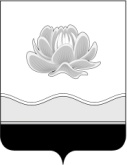 Российская ФедерацияКемеровская областьМысковский городской округСовет народных депутатов Мысковского городского округа(пятый созыв)Р Е Ш Е Н И Еот 18 ноября 2014г. № 69-нг.МыскиОб утверждении Порядка предоставления гарантий лицам, замещающим муниципальные должности, и депутатам Совета народных депутатов Мысковского городского округаВ соответствии с частью 5.1 статьи 40 Федерального закона от 06.10.2003 № 131-ФЗ «Об общих принципах организации местного самоуправления в Российской Федерации», Законом Кемеровской области от 25.04.2008 № 31-ОЗ «О гарантиях осуществления полномочий депутатов представительных органов муниципальных образований и лиц, замещающих муниципальные должности», руководствуясь частью 4 статьи 31, статьей 32, частью 5 статьи 40 Устава Мысковского городского округа, Совет народных депутатов Мысковского городского округа р е ш и л:1. Утвердить Порядок предоставления гарантий лицам, замещающим муниципальные должности, и депутатам Совета народных депутатов Мысковского городского округа согласно приложению.2. Признать утратившими силу решения Мысковского городского Совета народных депутатов от 11.12.2008 № 22-н «Об утверждении Положения о порядке предоставления гарантий лицам, замещающим муниципальные должности, и депутатам Мысковского городского Совета народных депутатов», от 12.02.2009 № 17-н «О внесении изменения в Решение Мысковского городского Совета народных депутатов от 11.12.2008 № 22-н «Об утверждении Положения о порядке предоставления гарантий лицам, замещающим муниципальные должности, и депутатам Мысковского городского Совета народных депутатов», от 14.05.2009 № 36-н «О внесении изменения в Решение Мысковского городского Совета народных депутатов от 11.12.2008 № 22-н «Об утверждении Положения о порядке предоставления гарантий лицам, замещающим муниципальные должности, и депутатам Мысковского городского Совета народных депутатов», от 31.01.2013 № 2-н «О внесении изменений в Положение о порядке предоставления гарантий лицам, замещающим муниципальные должности, и депутатам Мысковского городского Совета народных депутатов, утвержденное решением от 11.12.2008 № 22-н».3. Настоящее решение направить главе Мысковского городского округа для подписания и опубликования (обнародования) в установленном порядке.4. Настоящее решение вступает в силу в день, следующий за днем его официального опубликования (обнародования).5. Контроль за исполнением настоящего решения возложить на комитет Совета народных депутатов Мысковского городского округа по развитию местного самоуправления и безопасности (Е.А.Краснов).Председатель Совета народных депутатовМысковского городского округа					          Е.В.ТимофеевГлава Мысковского городского округа 			                         Д.Л.Иванов«____»____________2014г.      (дата подписания)Приложение к решению Совета народных депутатовМысковского городского округаот 18.11.2014 № 69-нПОРЯДОК ПРЕДОСТАВЛЕНИЯ ГАРАНТИЙ ЛИЦАМ, ЗАМЕЩАЮЩИММУНИЦИПАЛЬНЫЕ ДОЛЖНОСТИ, И ДЕПУТАТАМ СОВЕТА НАРОДНЫХ ДЕПУТАТОВ МЫСКОВСКОГО ГОРОДСКОГО ОКРУГА1. ОБЩИЕ ПОЛОЖЕНИЯ1.1. Порядок предоставления гарантий лицам, замещающим муниципальные должности, и депутатам Совета народных депутатов Мысковского городского округа (далее - Порядок) разработан в соответствии с Федеральным законом от 06.10.2003 № 131-ФЗ «Об общих принципах организации местного самоуправления Российской Федерации», Законом Кемеровской области от 25.04.2008 № 31-ОЗ «О гарантиях осуществления полномочий депутатов представительных органов муниципальных образований и лиц, замещающих муниципальные должности», Уставом Мысковского городского округа и определяет порядок реализации гарантий осуществления полномочий главы Мысковского городского округа (далее - глава города), председателя Совета народных депутатов Мысковского городского округа (далее - председатель Совета народных депутатов), заместителя председателя Совета народных депутатов Мысковского городского округа (далее - заместитель председателя Совета народных депутатов, заместитель), депутатов Совета народных депутатов Мысковского городского округа (далее - депутат Совета народных депутатов, депутат), осуществляющих свои полномочия на непостоянной основе.1.2. Для целей настоящего Порядка используются следующие понятия и термины:депутат - избранный в установленном порядке депутат Совета народных депутатов, осуществляющий свои полномочия на непостоянной основе;лица, замещающие муниципальные должности - глава города, председатель Совета народных депутатов, заместитель председателя Совета народных депутатов.1.3. Гарантии, предусмотренные настоящим Порядком:для главы города обеспечиваются администрацией Мысковского городского округа;для председателя Совета народных депутатов, заместителя председателя Совета народных депутатов, депутатов Совета народных депутатов, осуществляющих свои полномочия на непостоянной основе - Советом народных депутатов Мысковского городского округа, за исключением случаев предусмотренных настоящим Порядком.2. ПОРЯДОК ПРЕДОСТАВЛЕНИЯ ГАРАНТИЙ ЛИЦАМ, ЗАМЕЩАЮЩИМ МУНИЦИПАЛЬНЫЕ ДОЛЖНОСТИ2.1. Денежное вознаграждение лиц, замещающих муниципальные должности2.1.1. Лицам, замещающим муниципальные должности, за исполнение их полномочий гарантируется своевременная выплата ежемесячного денежного вознаграждения за счет средств местного бюджета.2.1.2. Размер ежемесячного денежного вознаграждения лицам, замещающим муниципальные должности, установлен решением Мысковского городского Совета народных депутатов «Об утверждении Положения об оплате труда лиц, замещающих муниципальные должности в органах местного самоуправления муниципального образования «Мысковский городской округ»».2.2. Материальная помощь лицам, замещающим муниципальные должностиПо заявлению лица, замещающего муниципальную должность, один раз в год единовременно выплачивается материальная помощь в размере одного денежного вознаграждения, за счет средств местного бюджета.2.3. Отпуск лиц, замещающих муниципальные должностиЛицам, замещающим муниципальные должности, предоставляется ежегодный оплачиваемый отпуск продолжительностью 45 календарных дней, в соответствии с Трудовым кодексом Российской Федерации.2.4. Пенсия за выслугу лет лиц, замещающих муниципальные должности2.4.1. Лицам, замещавшим муниципальные должности, устанавливается пенсия за выслугу лет за счет средств местного бюджета.2.4.2. Размер и порядок назначения пенсии за выслугу лет лицу, замещавшему муниципальную должность, установлены решением Мысковского городского Совета народных депутатов «Об утверждении Положения о пенсиях за выслугу лет лицам, замещавшим муниципальные должности Мысковского городского округа, и муниципальным служащим Мысковского городского округа».2.5. Порядок предоставления дополнительных гарантий осуществления полномочий лицам, замещающим муниципальные должности2.5.1. Лицам, замещающим муниципальные должности, за счет средств местного бюджета могут предоставляться следующие гарантии:1) добровольное медицинское страхование;2) санаторно-курортная путевка по медицинским показаниям и возмещение стоимости проезда к месту лечения и обратно, а также санаторно-курортная путевка одному члену семьи;3) служебная мобильная (сотовая) связь; 4) служебный автотранспорт для осуществления полномочий.2.5.1.1. Добровольное медицинское страхование лиц, замещающих муниципальные должности, осуществляется в соответствии с договорами добровольного медицинского страхования, заключаемыми соответствующими органами местного самоуправления со страховыми медицинскими организациями.Лицу, замещающему муниципальную должность, выдается страховой медицинский полис, гарантирующий получение медицинской помощи в объеме и на условиях, предусмотренных утвержденной программой добровольного медицинского страхования и договором страхования.2.5.1.2. Лицу, замещающему муниципальную должность, один раз в год при предоставлении документов, выданных медицинским учреждением, подтверждающих необходимость прохождения санаторно-курортного лечения, гарантируется санаторно-курортная путевка и оплата проезда (или возмещение за проезд) к месту лечения и обратно, а также санаторно-курортная путевка одному члену семьи  на срок не более 21 календарного дня.Необходимость проведения санаторно-курортного лечения определяет лечащий врач и заведующий отделением лечебно-профилактического учреждения на основании анализа данных диспансеризации, результатов предшествующего лечения, объективного состояния здоровья лица в соответствии с установленными медицинскими показаниями и противопоказаниями для пребывания на курорте.Для получения путевки в лечебно-оздоровительное учреждение, при наличии соответствующих медицинских показаний, лечебно-профилактическое учреждение выдает справку по форме № 070/у-04, утвержденной Приказом Минздравсоцразвития Российской Федерации от 22.11.2004 № 256 «О порядке медицинского отбора и направления, больных на санаторно-курортное лечение», о чем делается соответствующая запись в амбулаторной карте. Срок действия справки - 6 месяцев. Справка о рекомендации санаторно-курортного лечения не заменяет санаторно-курортную карту.Путевки на санаторно-курортное лечение в лечебно-оздоровительные учреждения, расположенные на территории Российской Федерации, имеющие лицензии на осуществление медицинской деятельности и сертификаты соответствия на питание, выданные в порядке, установленном законодательством Российской Федерации, приобретаются лицом, замещающим муниципальную должность самостоятельно.Оплата расходов, связанных с санаторно-курортным лечением лиц, замещающих муниципальные должности, может производиться как до начала лечения, так и после его завершения путем возмещения данным лицам расходов, связанных с санаторно-курортным обслуживанием в течение месяца следующего за месяцем пребывания в санаторно-курортном учреждении (организации).Возмещение расходов лицу, замещающему муниципальную должность, связанных с санаторно-курортным обслуживанием лица, замещающего муниципальную должность (включая стоимость проезда к месту лечения и обратно), а также санаторно-курортным обслуживанием одного члена его семьи, производится по фактическим затратам (при предъявлении документов, подтверждающих приобретение, стоимость путевки, факт оплаты путевки и проезда к месту лечения и обратно), но не более трех размеров его ежемесячного денежного вознаграждения.Лица, замещающие муниципальные должности, имеющие право на обеспечение санаторно-курортным лечением по нескольким основаниям, вправе воспользоваться гарантией только один раз в году по одному из оснований по их выбору.Лица, получившие документы на санаторно-курортную путевку вправе по договоренности с руководством санаторно-курортного учреждения улучшить условия своего размещения, с оплатой в кассу учреждения разницы в стоимости услуг из личных средств. Произведенные расходы указанным лицам не возмещаются.Если лицо, замещающее муниципальную должность, не пользуется санаторно-курортной путевкой в текущем году, денежная компенсация за неиспользованную санаторно-курортную путевку органом местного самоуправления не производится.2.5.1.3. С целью обеспечения непрерывной оперативной связи лицо, замещающее муниципальную должность, для осуществления полномочий обеспечивается служебной  мобильной (сотовой) связью, путем ежемесячной оплаты услуг мобильной (сотовой) связи, в размере одной тысячи рублей за счет средств местного бюджета, предусмотренных на эти цели в смете соответствующего органа местного самоуправления.Выделение средств на оплату услуг мобильной (сотовой) связи производится на основании распоряжения, изданного соответствующим органом местного самоуправления.2.5.1.4. Лицо, замещающее муниципальную должность, для осуществления возложенных на него полномочий обеспечивается служебным автотранспортом, закрепленным за соответствующим органом местного самоуправления.Лицу, замещающему муниципальную должность, использующему в случае необходимости личный транспорт для осуществления своих полномочий, возмещаются расходы на его эксплуатацию по факту произведенных расходов.Возмещение расходов понесенных лицом, замещающим муниципальную должность, при использовании личного транспорта производится на основании распоряжения, изданного соответствующим органом местного самоуправления.2.5.2. Гарантии осуществления полномочий лиц, замещающих муниципальные должности, указанные в подпунктах 2.5.1.1 - 2.5.1.2 пункта 2.5.1 настоящего Порядка, предоставляются в соответствии с гражданским законодательством, Федеральным законом от 05.04.2013 № 44-ФЗ «О контрактной системе в сфере закупок товаров, работ, услуг для обеспечения государственных и муниципальных нужд», настоящим Порядком.3. ПОРЯДОК ПРЕДОСТАВЛЕНИЯ ГАРАНТИИ ДЕПУТАТАМ ПРИ ОСУЩЕСТВЛЕНИИ ДЕПУТАТСКИХ ПОЛНОМОЧИЙ3.1. Депутат Совета народных депутатов в связи с исполнением депутатских полномочий имеет право:3.1.1. На обеспечение материально-технических условий для эффективного осуществления полномочий.Материально-технические условия для эффективного осуществления полномочий депутата Совета народных депутатов включают в себя:1) предоставление служебных помещений, оборудованных мебелью, оргтехникой, средствами связи для проведения заседаний Совета народных депутатов, депутатских слушаний, заседаний комитетов и комиссий Совета народных депутатов, иных рабочих органов Совета народных депутатов, для проведения встреч с избирателями и отчетов перед ними;2) обеспечение необходимыми документами, информацией, необходимыми канцелярскими принадлежностями, бумагой;3) предоставление служебного транспорта для проведения выездных заседаний рабочих органов Совета народных депутатов, для проведения встреч с избирателями и отчетов перед ними.Материально-технические условия для эффективного осуществления полномочий депутатов Совета народных депутатов обеспечиваются Советом народных депутатов.Предоставление депутатам служебных помещений, оборудованных мебелью, оргтехникой, средствами связи осуществляет администрация Мысковского городского округа.3.1.2. При предъявлении удостоверения для осуществления своих полномочий на прием в первоочередном порядке должностными лицами органов государственной власти, органов местного самоуправления, предприятий, учреждений и организаций, независимо от форм собственности, расположенных на территории Мысковского городского округа.При невозможности принять депутата в первоочередном порядке, соответствующие должностные лица вправе отложить прием на срок не более трех рабочих дней либо с согласия депутата поручить принять его другому должностному лицу. 3.1.3. Иметь помощников для содействия в осуществлении депутатской деятельности.Правовой статус, основания начала и прекращения деятельности, права и обязанности помощников депутатов Совета народных депутатов установлены решением Совета народных депутатов Мысковского городского округа «Об утверждении Положения о помощниках депутатов Совета народных депутатов Мысковского городского округа».3.1.4. На беспрепятственный доступ к правовым актам, принятым органами местного самоуправления Мысковского городского округа.3.1.5. На обеспечение условий для работы с избирателями.Место и время приема граждан по личным вопросам депутатами Совета народных депутатов установлены решением Совета народных депутатов Мысковского городского округа «Об утверждении графика приема граждан по личным вопросам депутатами Совета народных депутатов Мысковского городского округа пятого созыва».  В целях обеспечения проведения депутатом личных приемов, отчетов и встреч с избирателями администрация Мысковского городского округа, председатель Совета народных депутатов предоставляют помещения на территории Мысковского городского округа, содействуют решению других организационно-технических вопросов, в необходимых случаях - предоставляют транспортное средство. Депутат вправе проводить отчеты и встречи с работниками предприятий, организаций и их структурных подразделений, расположенных на территории избирательного округа, по которому избран данный депутат. Администрация соответствующих предприятий, учреждений в трехдневный срок после получения письменного уведомления депутата, обязана обеспечить ему возможность организации такой встречи и предоставить соответствующее помещение. Допуск депутата на территорию режимных объектов и предприятий осуществляется в порядке, установленном федеральными законами. 3.1.6. По вопросам, связанным с осуществлением полномочий, депутат вправе направлять письменные обращения в органы государственной власти, органы местного самоуправления, предприятия, учреждения и организации независимо от форм собственности в соответствии с Регламентом Совета народных депутатов Мысковского городского округа.3.1.7. Возмещение расходов, связанных с депутатской деятельностью (далее - возмещение расходов). Возмещению подлежат следующие фактические расходы, понесенные депутатом Совета народных депутатов, в связи с осуществлением депутатской деятельности:1) транспортные расходы, связанные с исполнением депутатских полномочий (использование личного транспорта, аренда транспортного средства, проезд транспортом);2) на приобретение расходных материалов к оргтехнике;3) на оплату услуг помощника депутата;4) на приобретение специальной литературы;5) на приобретение канцелярских товаров;6) на оплату услуг связи (включая мобильную сотовую связь);7) на оплату почтовых услуг;8) иные расходы, понесенные депутатом в связи с осуществлением депутатской деятельности.Для выплаты возмещения понесенных расходов, депутатом вносится на имя председателя Совета народных депутатов заявление на возмещение расходов связанных с депутатской деятельностью (далее - заявление), с указанием целевого использования денежных средств.К заявлению прилагаются следующие документы, подтверждающие фактически произведенные расходы:1) договор аренды транспортного средства, с приложением документов, подтверждающих факт оплаты;2) кассовые чеки (квитанции к приходным кассовым ордерам), товарные чеки;3) билеты на проезд транспортом;4) счета за телефонные переговоры и квитанции на отправку телеграмм и заказной корреспонденции;5) копия договора возмездного оказания услуг, заключенного депутатом с помощником депутата, с обязательным условием о стоимости услуг помощника депутата, а также копия расписки помощника депутата о получении вознаграждения за оказанные услуги;6) иные документы, принимаемые в качестве основания для выплат в соответствии с правилами учета для бюджетных учреждений.Заявление в Совет народных депутатов вносится до 10 числа месяца, следующего за месяцем, в котором были произведены соответствующие расходы.Максимальный размер возмещения расходов понесенных депутатом в связи депутатской деятельностью, не может превышать 5000,00 рублей на одного депутата в месяц.Выплата возмещения расходов, связанных с депутатской деятельностью, производится на основании распоряжения председателя Совета народных депутатов до 15 числа месяца, следующего за месяцем, в котором поступило заявление от депутата с приложением документов, подтверждающих фактически произведенные расходы. Ответственность за достоверность представленных одновременно с заявлением документов, подтверждающих фактически произведенные расходы депутатом, возлагается на самого депутата.3.2. Гарантии, установленные настоящим разделом, распространяются на председателя Совета народных депутатов, заместителя председателя Совета народных депутатов.4. ФИНАНСОВОЕ ОБЕСПЕЧЕНИЕРасходы, связанные с предоставлением гарантий, предусмотренных настоящим Порядком, производятся за счет средств бюджета Мысковского городского округа, предусмотренных на содержание органов местного самоуправления.